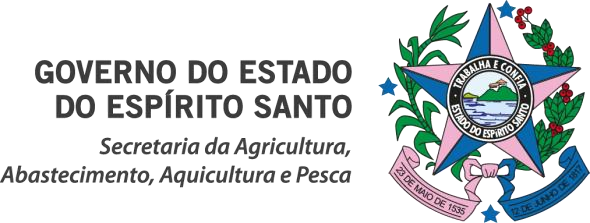 CHECK-LIST MUNICÍPIOS – CONVÊNIO FEDERALDocumentos necessários para que o Município formalize processo para o recebimento de equipamentos adquiridos pela SEAG com recursos federais.ITEMDOCUMENTOSTATUS(Ok ou Pendente)1Ofício solicitando celebração de parceria à Secretaria de Estado da Agricultura, Abastecimento, Aquicultura e Pesca, contendo:  1.1Identificação do objeto (equipamento);1.2Justificativa da demonstração de interesses recíprocos, voltado ao fomento de política agrícola ou manutenção de estradas e de serviços rurais;1.3Informação sobre o local de instalação dos equipamentos;1.4Endereço completo da sede da Prefeitura;1.5Telefone e e-mail de contato do Prefeito, do Secretário Municipal de Agricultura e do responsável pelo Setor de Convênio da Prefeitura;1.6Informações sobre o número do convênio federal e/ou o nome do parlamentar pelo qual o Município será beneficiado.2Cartão do CNPJ.3Certidões negativas:3.1Certidão Conjunta Negativa de Débitos Relativos a Tributos Federais e à Dívida Ativa da União – vigente.3.2Certidão Negativa de Débitos com a Fazenda Pública Estadual –SEFAZ – vigente.3.3Certidão de Regularidade do FGTS – vigente.3.4Certidão Negativa de Débitos Trabalhistas – vigente.4Cópia autenticada do Termo de Posse do Prefeito.5Cópia dos documentos pessoais do Prefeito: RG, CPF e comprovante de residência.